Diese Informationen müssen gemäß § 20 Abs. 3 VOB/A nach Zuschlagserteilung bei beschränkten Ausschreibungen ohne Teilnahmewettbewerb ab einem Auftragswert von 25.000 € bzw. bei freihändigen Vergaben ab einem Auftragswert von 15.000 € netto auf der Internetseite der Auftraggeberin veröffentlicht werden.Die Information wird mindestens sechs Monate auf der Homepage des Amtes Eggebek vorgehalten.Die Einstellung erfolgte am: 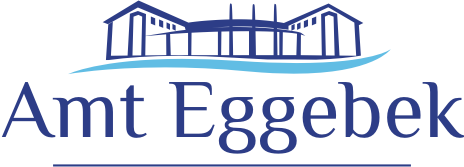 Vergabe nach UVgOAuftraggeberin: Gemeinde Jerrishoe – Die Bürgermeisterin -Über Amt EggebekHauptstr.2, 24852 EggebekAnsprechpartner/-in:Frau Sonja BrauneFB BauverwaltungTelefon 04609 / 900-118FaxE-Mail Bau@amt-eggebek.deGewähltes Vergabeverfahren:  Freihändige Vergabe  Beschränkte Ausschreibung ohne TeilnahmewettbewerbAuftragsgegenstand:Umbau des Eingangsbereichs im ErdgeschossTischlerarbeitenOrt der Ausführung: Dorfgemeinschaftshaus JerrishoeWanderuper Str. 1, 24963 JerrishoeBeauftragtes Unternehmen (Name und Firmensitz):Tischlerei Gimm, Max-Planck-Str. 6, 24941 Flensburg